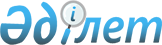 Шығыс Қазақстан облысы жергілікті атқарушы органдарының "Б" корпусы мемлекеттік әкімшілік қызметшілерінің қызметін бағалау әдістемесін бекіту туралы
					
			Күшін жойған
			
			
		
					Шығыс Қазақстан облысы әкімдігінің 2016 жылғы 31 наурыздағы № 89 қаулысы. Шығыс Қазақстан облысының Әділет департаментінде 2016 жылғы 03 мамырда № 4532 болып тіркелді. Күші жойылды - Шығыс Қазақстан облысы әкімдігінің 2017 жылғы 14 наурыздағы № 61 қаулысымен      Ескерту. Күші жойылды - Шығыс Қазақстан облысы әкімдігінің 14.03.2017 № 61 қаулысымен (алғашқы ресми жарияланған күнінен кейін күнтізбелік он күн өткен соң қолданысқа енгізіледі).

      РҚАО-ның ескертпесі.

      Құжаттың мәтінінде түпнұсқаның пунктуациясы мен орфографиясы сақталған.

      "Қазақстан Республикасындағы жергілікті мемлекеттік басқару және өзін-өзі басқару туралы" Қазақстан Республикасының 2001 жылғы 23 қаңтардағы Заңының 27-бабының 2-тармағына, "Қазақстан Республикасының мемлекеттік қызметі туралы" Қазақстан Республикасының 2015 жылғы 23 қарашадағы Заңының 33-бабы 5-тармағына сәйкес және Қазақстан Республикасының Мемлекеттік қызмет істері министрінің 2015 жылғы 29 желтоқсандағы № 13 бұйрығымен бекітілген "Б" корпусы мемлекеттік әкімшілік қызметшілерінің қызметін бағалаудың үлгілік әдістемесінің (Нормативтік құқықтық актілерді мемлекеттік тіркеу тізілімінде тіркелген нөмірі 12705) негізінде Шығыс Қазақстан облысының әкімдігі ҚАУЛЫ ЕТЕДІ:

      1. Қоса беріліп отырған Шығыс Қазақстан облысы жергілікті атқарушы органдарының "Б" корпусы мемлекеттік әкімшілік қызметшілерінің қызметін бағалау әдістемесі бекітілсін.

      2. "Шығыс Қазақстан облысы бюджетінен қаржыландырылатын атқарушы органдардың "Б" корпусы мемлекеттік әкімшілік қызметшілерінің қызметін жыл сайынғы бағалау әдістемесін бекіту туралы" Шығыс Қазақстан облысы әкімдігінің 2015 жылғы 18 наурыздағы № 62 қаулысының (Нормативтік құқықтық актілерді мемлекеттік тіркеу тізілімінде тіркелген нөмірі 3844, 2015 жылғы 20 сәуірде № 43 (17132) "Дидар", 2015 жылғы 18 сәуірде № 44 (19643) "Рудный Алтай" газеттерінде жарияланған) күші жойылды деп танылсын.

      3. Осы қаулы алғашқы ресми жарияланған күнінен кейін күнтізбелік он күн өткен соң қолданысқа енгізіледі.

 Шығыс Қазақстан облысы жергілікті атқарушы органдарының "Б" корпусы мемлекеттік әкімшілік қызметшілерінің қызметін бағалау әдістемесі 
1. Жалпы ережелер      1. Осы Шығыс Қазақстан облысы жергілікті атқарушы органдарының "Б" корпусы мемлекеттік әкімшілік қызметшілерінің қызметін бағалау әдістемесі (бұдан әрі - Әдістеме) "Қазақстан Республикасының мемлекеттік қызметі туралы" Қазақстан Республикасының 2015 жылғы 23 қарашадағы Заңының 33-бабы 5-тармағына сәйкес және Қазақстан Республикасының Мемлекеттік қызмет істері министрінің 2015 жылғы 29 желтоқсандағы № 13 бұйрығымен бекітілген "Б" корпусы мемлекеттік әкімшілік қызметшілерінің қызметін бағалаудың үлгілік әдістемесінің негізінде, Нормативтік құқықтық актілерді мемлекеттік тіркеу тізілімінде тіркелген нөмірі 12705 және Шығыс Қазақстан облысы жергілікті атқарушы органдарының "Б" корпусы мемлекеттік әкімшілік қызметшілерінің қызметіне бағалау жүргізу тәсілін айқындайды. 

      2. "Б" корпусы қызметшілерінің қызметін бағалау (бұдан әрі – бағалау) олардың жұмыс тиімділігі мен сапасын анықтау үшін жүргізіледі.

      3. Бағалау "Б" корпусы қызметшісінің атқаратын лауазымындағы қызметінің нәтижелері бойынша:

      1) тоқсан қорытындысы бойынша (тоқсандық бағалау) – бағаланып жатқан жылдағы есептік тоқсаннан кейінгі айдың онынан кешіктірмей (бағалануы оныншы желтоқсаннан кеш емес өткізілетін төртінші тоқсанды қоспағанда);

      2) жыл қорытындысы бойынша (жылдық бағалау) – бағаланып жатқан жылдың жиырма бесінші желтоқсанынан кешіктірмей жүргізіледі.

      "Б" корпусының қызметшісін бағалау оның нақты лауазымда орналасу мерзімі үш айдан кем болған жағдайда өткізілмейді.

      Әлеуметтік демалыстағы "Б" корпусының қызметшілері бағалауды жұмысқа шыққаннан кейін осы Әдістеменің осы тармағында көрсетілген мерзімде өтеді.

      4. Тоқсандық бағалауды тікелей басшы жүргізеді және "Б" корпусы қызметшісінің лауазымдық міндеттерді орындауын бағалауға негізделеді.

      "Б" корпусы қызметшісінің тікелей басшысы өзінің лауазымдық нұсқаулығына сәйкес бағынатын тұлға болып табылады.

      Жергілікті бюджеттен қаржыландырылатын облыстық атқарушы органдардың басшыларын бағалауды облыс әкімі не оның уәкілеттік беруі бойынша оның орынбасарларының бірі жүргізеді.

      Аудандық (облыстық маңызы бар қала) бюджеттерінен қаржыландырылатын атқарушы органдар басшыларын, аудандық маңызы бар қала әкімдерін, кент, ауылдық округ әкімдерін бағалауды сәйкес аудан (облыстық маңызы бар қала) әкімі, не оның уәкілеттік беруі бойынша оның орынбасарларының бірі, не аппарат басшысы жүргізеді.

      5. Жылдық бағалау:

      1) "Б" корпусы қызметшісінің есептік тоқсандардағы орта бағасынан;

      2) "Б" корпусы қызметшісінің жеке жұмыс жоспарын орындау бағасынан;

      3) айналмалы бағалаудан құралады.

      6. Мемлекеттік лауазымға тағайындау және мемлекеттік лауазымнан босату құқығы бар лауазымды тұлға "Б" корпусы қызметшісінің қызметін бағалауды өткізу үшін Бағалау жөніндегі комиссия құрылады, персоналды басқару қызметі оның жұмыс органы болып табылады.

      Аудандар, облыстық маңызы бар қалалар әкімдіктерінде Бағалау жөніндегі біріңғай комиссия құруға жол беріледі, персоналды басқару қызметі оның жұмыс органы болып табылады. Аудандық және қалалық атқарушы органдардың Бағалау жөніндегі біріңғай комиссиясы осы атқарушы органдар басшыларын тағайындауға құқылы лауазымды тұлғамен құрылады. 

      7. Бағалау жөніндегі комиссияның мәжілісі оның құрамының үштен екісінен астамы қатысқан жағдайда өкілетті болып есептеледі.

      Бағалау жөніндегі комиссияның төрағасы не мүшесі болмаған жағдайда, оларды алмастыру бағалау жөніндегі комиссияны құру туралы бұйрыққа өзгертулер енгізу арқылы уәкілетті тұлғаның шешімі бойынша жүзеге асырылады.

      8. Бағалау жөніндегі комиссияның шешімі ашық дауыс беру арқылы қабылданады.

      9. Дауыс беру қорытындысы Бағалау жөніндегі комиссия мүшелерінің көпшілік дауысымен айқындалады. Дауыс саны тең болған жағдайда, комиссия төрағасының дауысы шешуші болып табылады.

      Бағалау жөніндегі комиссияның хатшысы болып персоналды басқару қызметінің қызметшісі табылады. Бағалау жөніндегі комиссияның хатшысы дауыс беруге қатыспайды.

 2. Жұмыстың жеке жоспарын құрастыру      10. "Б" корпусы қызметшісі жұмысының жеке жоспары "Б" корпусы қызметшісімен және оның тікелей басшысымен бірлесіп келесі жылдың бірінші қаңтарынан кешіктірмей осы Әдістемеге 1-қосымшаға сәйкес нысан бойынша құрастырылады.

      11. "Б" корпусының қызметшісін лауазымға осы Әдістеменің 10-тармағында көрсетілген мерзім өткеннен кейін тағайындаған жағдайда, атқаратын лауазымдағы "Б" корпусы қызметшісі жұмысының жеке жоспары оны лауазымға тағайындаған күннен бастап он жұмыс күні ішінде құрастырылады.

      12. "Б" корпусының қызметшісі жұмысының жеке жоспарына:

      1) "Б" корпусының қызметшісі туралы дербес деректерді (Т.А.Ә. (болған жағдайда), атқаратын лауазымы, "Б" корпусы қызметшісінің құрылымдық бөлімшесінің атауы);

      2) мемлекеттік органның стратегиялық мақсатына (мақсаттарына) қол жеткізуге бағытталған, ол (олар) болмаған жағдайда оның функционалдық міндеттеріне сәйкес "Б" корпусы қызметшісінің жұмыс іс-шараларының атауы кіреді.

      Қолжетімді, іске асатын, "Б" корпусы қызметшісі жұмысының функционалды бағытымен байланысады, нақты аяқтау нысанына ие іс-шаралар көрсетіледі.

      Іс-шаралардың саны мен күрделілігі мемлекеттік органның салыстыруында анықталады;

      3) "Б" корпусы қызметшісінің және оның тікелей басшысының қолдары, жеке жоспарға қол қою күнін қамтиды.

      13. Жеке жоспар екі данада құрастырылады. Бір дана персоналды басқару қызметіне беріледі. Екінші дана "Б" корпусы қызметшісінің құрылымдық бөлімше басшысында болады.

 3. Бағалауды жүргізуге дайындық      14. Персоналды басқару қызметі Бағалау бойынша комиссия төрағасының келісімі бойынша бағалауды өткізу кестесін қалыптастырды.

      Персоналды басқару қызметі бағалауға жататын "Б" корпусы қызметшісін және бағалауды іске асыратын тұлғаларды бағалу туралы уақытылы хабардар етуді қамтамасыз етеді және оларға бағалау парақтарын толтыру үшін жібереді.

 4. Лауазымдық міндеттерді орындауды бағалау      15. Лауазымдық міндеттерді орындауды бағалау негізгі, көтермелеу және айыппұл баллдарынан құралады.

      16. Негізгі баллдар 100 балл деңгейінде белгіленеді.

      17. Көтермелеу баллдары ағымдағы жұмыстың орташа көлемінен асатын қызмет көрсеткіштері, сондай-ақ мазмұндық және/немесе ұйымдастырушылық жағынан күрделі болып табылатын қызмет түрлері үшін қойылады.

      18. Көтермеленетін қызмет көрсеткіштері мен түрлері мемлекеттік органдармен өз ерекшеліктеріне сүйеніп белгіленеді және атқарылған жұмыстың көлемі мен күрделігінің өсу тәртібінде бес деңгейлік шкала бойынша орналасады. Бұл ретте көтермеленетін қызмет көрсеткіштері мен түрлеріне Электронды құжат алмасудың бірыңғай жүйесінде және мемлекеттік органның Интранет-порталында белгіленетін де, белгіленбейтін де құжаттар мен іс-шаралар кіре алады.

      Әр көтермеленетін қызмет көрсеткіші мен түрі үшін "Б" корпусының қызметшісі тікелей басшыдан бекітілген шкалаға сәйкес "+1"-ден "+5" баллға дейін иеленеді.

      19. Айыппұл баллдары орындау және еңбек тәртібін бұзғаны үшін қойылады.

      20. Орындау тәртібін бұзуға:

      1) жоғары тұрған органдардың, мемлекеттік орган басшылығының, тікелей басшының тапсырмаларын және бақылаудағы құжаттар мен жеке және заңды тұлғалардың өтініштерін орындау мерзімдерін бұзу;

      2) тапсырмаларды және бақылаудағы құжаттарды, жеке және заңды тұлғалардың өтініштерін сапасыз орындау жатады.

      21. Еңбек тәртібін бұзуға:

      1) дәлелді себепсіз жұмыста болмауы;

      2) дәлелді себепсіз жұмысқа кешігу;

      3) қызметшілердін қызметтік әдепті бұзуы жатады.

      Еңбек тәртібін бұзу фактілері туралы ақпараттың қайнары ретінде персоналды басқару қызметі, "Б" корпусы қызметшісінің тікелей басшысы, әдеп жөніндегі уәкілдің құжатпен дәлелденген мәліметі болады.

      22. Әр орындау және еңбек тәртібін бұзғаны үшін "Б" корпусының қызметшісіне әр бұзу фактісі үшін "-2" мөлшерінде айыппұл баллдары қойылады.

      23. Лауазымдық міндеттердің орындалуын бағалауды жүргізу үшін, "Б" корпусының қызметшісі тікелей басшыға осы Әдістемеге 2-қосымшаға сәйкес нысан бойынша толтырылған бағалау парағын келісу үшін жібереді.

      24. Тікелей басшы "Б" корпусы қызметшісінің еңбек тәртібін бұзғаны туралы персоналды басқару қызметі және әдіп жөніндегі уәкілдің берген мәліметтерін есепке ала отырып, бағалау парағында берілген деректердің растығын қарастырып, оған өзгертулер (болған жағдайда) енгізеді және онымен келіседі.

      25. Тікелей басшы келіскеннен кейін, бағалау парағы "Б" корпусы қызметшісімен расталады.

      "Б" корпусы қызметшісінің бас тартуы құжаттарды Бағалау жөніндегі комиссияның отырысына жіберу үшін кедергі бола алмайды. Бұл жағдайда персоналды басқару қызметінің жұмыскері және "Б" корпусы қызметшісінің тікелей басшысы еркін нысанда танысудан бас тарту туралы акт құрастырады.

 5. Жеке жұмыс жоспарын орындауды бағалау      26. Жылдық бағалауды өткізу үшін "Б" корпусының қызметшісі тікелей басшыға келісу үшін осы Әдістемеге 3-қосымшаға сәйкес нысан бойынша толтырылған бағалау парағын жолдайды.

      27. Тікелей басшы бағалау парағын онда берілген мәліметтердің анықтылығы тұрғысынан қарастырып, түзету еңгізеді (болған жағдайда) және оған келісім береді.

      28. Тікелей басшымен келіскеннен кейін бағалау парағын "Б" корпусының қызметшісі растайды.

      "Б" корпусы қызметшісінің бас тартуы құжаттарды Бағалау жөніндегі комиссияның отырысына жіберуге кедергі бола алмайды. Бұл жағдайда персоналды басқару қызметінің жұмыскері және "Б" корпусы қызметшісінің тікелей басшысы танысудан бас тарту туралы еркін нысанда акт жасайды.

 6. Айналмалы бағалау      29. Айналмалы бағалау:

      1) тікелей басшының;

      2) "Б" корпусы қызметшісіне бағыныштылардың;

      3) тікелей бағыныштылар болмаған жағдайда – "Б" корпусының қызметшісі жұмыс істейтін құрылымдық бөлімшеде қызмет атқаратын тұлғалардың (олар болған жағдайда) бағалауы болып табылады.

      30. Осы Әдістеменің 29-тармағының 2), 3) тармақшаларында көрсетілген адамдардың тізімін (үштен аспайтын) "Б" корпусы қызметшісінің лауазымдық міндеттері және қызметтік өзара әрекеттестігіне қарай персоналды басқару қызметі бағалау жүргізілгенге бір айдан кешіктірмей анықтайды.

      31. Осы Әдістеменің 29-тармағында көрсетілген тұлғалар осы Әдістеменің 4-қосымшасына сәйкес нысанда айналмалы бағалау парағын толтырады.

      32. Толтырылған бағалау парақтары оларды алған күннен екі жұмыс күні ішінде персоналды басқару қызметіне жіберіледі.

      33. Персоналды басқару қызметі айналмалы бағалаудың орта бағасын есептейді.

      34. Айналмалы бағалау жасырын түрде жүргізіледі.

 7. Қорытынды баға      35. Қызметшінің тікелей басшысы "Б" корпусы қызметшісінің тоқсандық қорытынды бағасын мынадай формула бойынша есептейді:

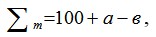 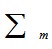 – тоқсандық баға;

      a – көтермелеу баллдары;

      в – айыппұл баллдары.

      36. Тоқсандық қорытынды баға мынадай шкала бойынша қойылады: 

      80 баллдан төмен - "қанағаттанарлықсыз",

      80-нен 105 баллға дейін – "қанағаттанарлық",

      106-дан 130 баллға дейін (қоса алғанда) – "тиімді",

      130 баллдан астам – "өте жақсы".

      37. Персоналды басқару қызметі "Б" корпусы қызметшісінің жылдық қорытынды бағасын мына формула бойынша Бағалау жөніндегі комиссия отырысына дейін бес жұмыс күнінен кешіктірмей есептейді:

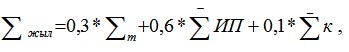 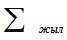  – жылдық баға;

      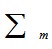 – есептік тоқсандардың орта бағасы (орта арифметикалық мән). Бұл ретте тоқсандық бағалардан алынған орта арифметикалық мән осы Әдістеменің 36-тармағында көрсетілген шкаланы есепке ала отырып, бес баллдық бағау жүйесіне келтіріледі, атап айтқанда:

      "қанағаттанарлықсыз" мәнге (80 баллдан төмен) – 2 балл,

      "қанағаттанарлық" мәнге (80-нен 105 баллға дейін) – 3 балл,

      "тиімді" мәнге (106-дан 130 баллға (қоса алғанда) дейін) – 4 балл,

      "өте жақсы" мәнге (130 баллдан астам) – 5 балл;

      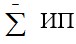  – жеке жұмыс жоспарын орындау бағасы (орта арифметикалық мән);

      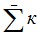  – айналмалы бағалау (орта арифметикалық мән).

      38. Жылдың қорытынды бағасы мынадай шкала бойынша қойылады:

      3 баллдан төмен – "қанағаттанарлықсыз",

      3 баллдан бастап 4 баллға (қоса алғанда) дейін – "қанағаттанарлық,

      4 баллдан (жоғары) 5 баллға (қоса алғанда) дейін – "тиімді",

      5 баллдан (жоғары) – "өте жақсы".

 8. Комиссияның бағалау нәтижелерін қарауы      39. Персоналды басқару қызметі Комиссия төрағасымен келісілген кестеге сәйкес бағалау нәтижелерін қарау бойынша Комиссияның отырысын өткізуді қамтамасыз етеді.

      Персоналды басқару қызметі Комиссияның отырысына мынадай құжаттарды:

      1) толтырылған бағалау парақтарын;

      2) толтырылған айналмалы бағалау парағын (жылдық бағалау үшін);

      3) "Б" корпусы қызметшісінің лауазымдық нұсқаулығын;

      4) осы Әдістемеге 5-қосымшаға сәйкес нысан бойынша Комиссия отырысы хаттамасының жобасын тапсырады.

      40. Комиссия бағалау нәтижелерін қарастырады және мына шешімдердің бірін қабылдайды:

      1) бағалау нәтижелері бекітілсін;

      2) бағалау нәтижелері қайта қаралсын.

      Бағалау нәтижелерін қайта қарау туралы шешім қабылдаған жағдайда Комиссия хаттамада тиісті түсіндірмемен келесі жағдайларда бағаны түзетеді:

      1) егер "Б" корпусы қызметшісінің қызмет тиімділігі бағалау нәтижесінен артық болса. Бұл ретте "Б" корпусы қызметшісінің қызмет нәтижесіне құжаттамалық растау беріледі;

      2) персоналды басқару қызметімен "Б" корпусы қызметшісін бағалау нәтижесін санауда қате жіберілсе. 

      41. Персоналды басқару қызметі бағалау нәтижелерімен ол аяқталған соң екі жұмыс күні ішінде "Б" корпусының қызметшісін таныстырады.

      "Б" корпусының қызметшісін бағалау нәтижелерімен таныстыру жазбаша немесе электронды нысанда жүргізіледі.

      "Б" корпусы қызметшісінің танысудан бас тартуы бағалау нәтижелерін оның қызметтік тізіміне енгізуге кедергі бола алмайды. Бұл жағдайда персоналды басқару қызметінің қызметкері танысудан бас тарту туралы еркін нұсқада акт жасайды.

      42. Осы Әдістеменің 39-тармағында көрсетілген құжаттар, сондай-ақ комиссия отырысының қол қойылған хаттамасы персоналды басқару қызметінде сақталады.

 9. Бағалау нәтижелеріне шағымдану      43. "Б" корпусы қызметшісінің Комиссия шешіміне мемлекеттік қызмет істері жөніндегі уәкілетті органға немесе оның аумақтық департаментіне шағымдануы шешім шыққан күннен бастап он жұмыс күні ішінде жүзеге асырылады.

      44. Мемлекеттік қызмет істері жөніндегі уәкілетті орган немесе оның аумақтық департаментінен Комиссия шешімінің күшін жою туралы ұсыныс түскен жағдайда, мемлекеттік орган қабылданған шешім туралы ақпаратты екі апта ішінде мемлекеттік қызмет істері жөніндегі уәкілетті органға немесе оның аумақтық департаментіне ұсынады. 

      45. "Б" корпусы қызметшісі бағалау нәтижелеріне сотта шағымдануға құқылы.

 10. Бағалау нәтижелері бойынша шешім қабылдау      46. Бағалау нәтижелері бонус төлеу және оқыту бойынша шешім қабылдауға негіз болып табылады.

      47. Бонустар "өте жақсы" және "тиімді" бағалау нәтижелері бар "Б" корпусы қызметшілеріне төленеді.

      48. "Б" корпусының қызметшісін оқыту (біліктілігін арттыру) жылдық бағалаудың қорытындылары бойынша "Б" корпусы қызметшісінің қанағаттанарлықсыз болып танылған қызмет бағыты бойынша жүргізіледі.

      "Б" корпусының қызметшісі Комиссия оның қызметін жылдық бағалау нәтижелерін бекіткеннен кейін үш ай ішінде біліктілікті арттыру курстарына жіберіледі.

      49. "Қанағаттанарлықсыз" баға алған "Б" корпусының қызметшісі мемлекеттік әкімшілік лауазымға алғаш рет қабылданған тұлғаларға тәлімгер ретінде бекітілмейді.

      50. "Б" корпусы қызметшісінің қатарынан екі жыл қорытындысы бойынша "қанағаттанарлықсыз" мәндегі бағалау нәтижесі оны лауазымында төмендетуге негіз болып табылады. Кез-келген төмен тұрған бос лауазым болмаған жағдайда, "Б" корпусының қызметшісі заңнамамен белгіленген тәртіпте жұмыстан шығарылады.

      51. "Б" корпусының қызметшілерін бағалаудың нәтижелері олардың қызметтік тізімдеріне енгізіледі.

 "Б" корпусы мемлекеттік әкімшілік қызметшісінің жеке жұмыс
жоспары  ________________________жыл             (жеке жоспар құрастырылатын кезең)


      Қызметшінің Т.А.Ә. :_________________________________________________
Қызметшінің лауазымы: _______________________________________________
Қызметшінің құрылымдық бөлімшесінің атауы:___________________________

      ____________________________________________________________________

      

      Ескертпе:

      *- шаралар мемлекеттік органның стратегиялық мақсатына (мақсаттарына), олар болмаған жағдайда қызметшінің функционалдық міндеттеріне сәйкестігін есепке ала отыра анықталады. Іс-шаралардың саны мен күрделілігі мемлекеттік органға сәйкес келуі тиіс.

 Бағалау парағы
_____________________тоқсан_____жыл            (бағаланатын кезең)


      Бағаланатын қызметшінің Т.А.Ә.: _______________________________________

      Бағаланатын қызметшінің лауазымы: ____________________________________

      Бағаланатын қызметшінің құрылымдық бөлімшесінің атауы:________________

      ____________________________________________________________________

      Лауазымдық міндеттерді орындау бағасы: 

 Бағалау парағы
_________________________________________________ жыл            (бағаланатын жыл)


      Бағаланатын қызметшінің Т.А.Ә.: _______________________________________

      Бағаланатын қызметшінің лауазымы: ____________________________________

      Бағаланатын қызметшінің құрылымдық бөлімшесінің атауы:________________

      ____________________________________________________________________

      Жеке жоспарды орындау бағасы:

 Айналмалы бағалау парағы
______________________ жыл            (бағаланатын жыл)


      Бағаланатын қызметшінің Т.А.Ә.: ______________________________________

      Бағаланатын қызметшінің лауазымы: ___________________________________

      Бағаланатын қызметшінің құрылымдық бөлімшесінің атауы:________________

      ____________________________________________________________________

 Бағалау жөніндегі комиссия отырысының хаттамасы
______________________________________________________            (мемлекеттік органның атауы)

            _____________________________________________________________
(бағалау түрі: тоқсандық /жылдық және бағаланатын кезең
(тоқсан және (немесе) жыл)


      Бағалау нәтижелері

      

      Комиссия қорытындысы:

      ____________________________________________________________________

      ____________________________________________________________________

      ____________________________________________________________________

      Тексерген:

      Комиссия хатшысы: _______________________________ Күні: _____________

            (Т.А.Ә., қолы)


      Комиссия төрағасы: _______________________________ Күні: _____________

            (Т.А.Ә., қолы)


      Комиссия мүшесі: _________________________________ Күні: _____________

            (Т.А.Ә., қолы)


					© 2012. Қазақстан Республикасы Әділет министрлігінің «Қазақстан Республикасының Заңнама және құқықтық ақпарат институты» ШЖҚ РМК
				
      Шығыс Қазақстан облысының

      әкімі

Д. Ахметов
Шығыс Қазақстан 
облысы әкімдігінің 
2016 жылғы "31" наурызда 
№ 89 қаулысымен бекітілгенШығыс Қазақстан облысы 
жергілікті атқарушы 
органдарының "Б" корпусы 
мемлекеттік әкімшілік 
қызметшілерінің қызметін 
бағалаудың әдістемесіне 
1-қосымша№ р/с

Шаралардың аталуы*

Іс-шараның нәтижесі

1.

Іс-шара

2.

Іс-шара

3.

Іс-шара

4.

…

Қызметші 

(Т.А.Ә.)_______________________
күні_________________________
қолы ________________________

Тікелей басшы
(Т.А.Ә.)_____________________________

күні______________________________
қолы ______________________________

Шығыс Қазақстан 
облысы жергілікті атқарушы 
органдарының "Б" корпусы 
мемлекеттік әкімшілік 
қызметшілерінің қызметін 
бағалаудың әдістемесіне
2-қосымша№

р/с

Қызметшінің өзін-өзі бағалауы

Қызметшінің өзін-өзі бағалауы

Қызметшінің өзін-өзі бағалауы

Тікелей басшының

бағалауы

Тікелей басшының

бағалауы

Тікелей басшының

бағалауы

Тікелей басшының

бағалауы

№

р/с

Көтермеленетін көрсеткіштер мен қызмет түрлері туралы мәліметтер

Орындау тәртібін бұзу туралы мәліметтер

Еңбек тәртібін бұзу туралы мәліметтер

Көтермеленетін көрсеткіштер мен қызмет түрлері туралы мәліметтер

Көтермеленетін көрсеткіштер мен қызмет түрлері туралы мәліметтер

Орындау тәртібін бұзу туралы мәліметтер

Еңбек тәртібін бұзу туралы мәліметтер

Ескерту

Ескерту

1

2

3

Өзін-өзі бағалау нәтижесі:

Өзін-өзі бағалау нәтижесі:

Өзін-өзі бағалау нәтижесі:

Бағалау нәтижесі:

Бағалау нәтижесі:

Бағалау нәтижесі:

Бағалау нәтижесі:

 

Қызметші
(Т.А.Ә.)___________________________
күні _____________________________
қолы ________________________

 

Қызметші
(Т.А.Ә.)___________________________
күні _____________________________
қолы ________________________

 

Қызметші
(Т.А.Ә.)___________________________
күні _____________________________
қолы ________________________

 

Қызметші
(Т.А.Ә.)___________________________
күні _____________________________
қолы ________________________

 

Қызметші
(Т.А.Ә.)___________________________
күні _____________________________
қолы ________________________

Тікелей басшы
(Т.А.Ә.)__________________________
күні _____________________________
қолы ____________________________

Тікелей басшы
(Т.А.Ә.)__________________________
күні _____________________________
қолы ____________________________

Тікелей басшы
(Т.А.Ә.)__________________________
күні _____________________________
қолы ____________________________

Тікелей басшы
(Т.А.Ә.)__________________________
күні _____________________________
қолы ____________________________

Шығыс Қазақстан 
облысы жергілікті атқарушы 
органдарының "Б" корпусы 
мемлекеттік әкімшілік 
қызметшілерінің қызметін 
бағалаудың әдістемесіне
3-қосымша№ р/с

Аталуы

Мәні

Қызметшінің өзін-өзі бағалау нәтижелері

Басшының бағалау нәтижелері

Ескерту

1

Іс-шара

2-ден 5 ке дейін

2

Іс-шара

2-ден 5 ке дейін

3

Іс-шара

2-ден 5 ке дейін

4

…

 

Қызметші
(Т.А.Ә.)________________________
күні __________________________
қолы _________________________

 

Қызметші
(Т.А.Ә.)________________________
күні __________________________
қолы _________________________

 

Қызметші
(Т.А.Ә.)________________________
күні __________________________
қолы _________________________

Тікелей басшы
(Т.А.Ә.)____________________________
күні _______________________________
қолы ______________________________

Тікелей басшы
(Т.А.Ә.)____________________________
күні _______________________________
қолы ______________________________

Тікелей басшы
(Т.А.Ә.)____________________________
күні _______________________________
қолы ______________________________

Шығыс Қазақстан 
облысы жергілікті атқарушы 
органдарының "Б" корпусы 
мемлекеттік әкімшілік 
қызметшілерінің қызметін 
бағалаудың әдістемесіне
4-қосымша№

р/с

Құзіреттің аталуы

Мәні

Мәні

Баға (балл)

Тікелей басшы

Тікелей басшы

Тікелей басшы

Тікелей басшы

Тікелей басшы

Тікелей басшы

1.

Бастамашылығы

2-ден 5 ке дейін

2-ден 5 ке дейін

2.

Әрекеттестікке икемділігі

2-ден 5 ке дейін

2-ден 5 ке дейін

3.

Қызметтік этиканы сақтау

2-ден 5 ке дейін

2-ден 5 ке дейін

БАРЛЫҒЫ:

Бағынышты адам

Бағынышты адам

Бағынышты адам

Бағынышты адам

Бағынышты адам

1.

Жұмысты жоспарлай білу

2-ден 5 ке дейін

2-ден 5 ке дейін

2.

Жұмысқа негіздей білу 

2-ден 5 ке дейін

2-ден 5 ке дейін

3.

Қызметтік этиканы сақтау

2-ден 5 ке дейін

2-ден 5 ке дейін

БАРЛЫҒЫ:

Әріптесі

Әріптесі

1.

Топта жұмыс істей білу

2-ден 5 ке дейін

2-ден 5 ке дейін

2.

Қызметтік этиканы сақтау

2-ден 5 ке дейін

2-ден 5 ке дейін

БАРЛЫҒЫ:

Шығыс Қазақстан 
облысы жергілікті атқарушы 
органдарының "Б" корпусы 
мемлекеттік әкімшілік 
қызметшілерінің қызметін 
бағалаудың әдістемесіне
5-қосымша№
р/с

Қызметшілердің

Т.А.Ә.

Бағалау нәтижелері туралы мәлімет

Комиссияның бағалау нәтижелерін түзетуі

(бар болған жағдайда)

Комиссияның ұсыныстары

1.

2.

...

